IntroductionThis document contains a series of charts and tables that disaggregate spring 2018 core competencies assessments by demographic category.  The two different assessments that were conducted were Written Communication and Teamwork & Collaborative Skills.  While classroom faculty assessed both of these, a concurrent assessment in Student Services was performed but only for Teamwork and Collaborative Skills. Given the small number of students assessed, care should be taken when interpreting the results.  This information is designed to provide baseline data for future large-scale assessment efforts.Background on the AssessmentInstructional Division: Upon official adoption of the Core Competencies (CCs) in 2017, instructional departments were required to evaluate and map their course SLOs (CSLOs) to the competencies. Faculty were provided with a list of Core Competencies and their definitions/descriptions related to scoring rubrics that would be used and were developed through the Association of American Colleges & Universities (AACU).  In fall semester, the Outcomes Assessment Committee (OAC) drew up plans to pilot the assessment process in the spring of 2018 with two of the 15 competencies.  The two competencies chosen were “Written Communication” and “Teamwork and Collaborative Skills” which would involve both instruction and student services divisions.  OAC representatives then identified CSLOs that were mapped to the two competencies from courses that satisfied the GE requirements for the “Plan A” associate degree.  Associate faculty and full-time faculty teaching mapped courses in the diverse areas of Plan A were contacted by OAC and asked to participate in the assessment.  Ten faculty members volunteered to participate in a summative assessment of their CSLOs that mapped to the two CCs.  Students from three courses that had CSLOs which mapped to the Teamwork CC and five courses mapping to Written Communication were assessed near the end of the semester after faculty met to discuss the process, calibrate and be trained on the common use of the specific VALUE rubric (AACU reference).  Overall, a total of 163 students were assessed on Written Communication skills and 102 students were assessed on Teamwork & Collaborative skills.  Faculty reported the VALUE rubric score (1-4) for each student in their SURF Grade Rosters.Student Services/Student Life & Leadership:  Four representatives from Student Life & Leadership (including the dean) made separate plans to assess the Teamwork core competency.  Twelve students involved in student government were selected/volunteered to participate, and seven of them also participated in a follow-up interview process which included a discussion of the assessment results, including the students’ self-evaluations alongside the observers’ assessments. The information and tentative findings regarding this portion of the assessment are provided in a separate report, beginning on page 21.Sequence of Events in the Assessment Process: VALUE Rubric Calibration meeting for faculty & staff participants (March 30, 2018)Administer Assessment to Students (May 2018)Students Perform Self-Assessment of their Assignment (May 2018)Assessment Artifacts are Evaluated by Faculty/Staff (May 2018)Faculty Respond to Online Survey of Process (May 2018)Assessment Results are Submitted to OAC (May-June 2018)Data Analyzed by OAC & RPIE  (June- July 2018)Participating faculty and representatives from Student Life & Activities met to review the process and results (July 2018)Executive Summary for Instructional Division AssessmentCore competencies are the overarching learning outcomes MiraCosta College expects students to have gained in the process of completing a transfer pattern and/or completing an Associate Degree.  In the spring of 2018, a team of faculty undertook the process of assessing two of these competencies; Written Communication, and Teamwork.  Participating faculty conducted a summative assessment at the course level, and then a self-assessment survey was completed by the students to determine if there was a correlation between the two groups.  As this was a pilot project, the population of students assessed was very small.  (n= 163 for Written Communication and n= 102 for Teamwork) The data yielded interesting insights into student achievement, but the size of the populations meant that the results weren’t necessarily reflective of the student body as a whole.  Additional assessment over multiple terms will be necessary before valid inferences can be drawn from the data.   Initial FindingsWritten CommunicationThe average faculty rubric rating was 3.20 out of 4.00.There appeared to be a relationship between the grade received in the course and their rubric rating.  More data will be needed to test for statistical significanceThere did not appear to be a relationship between rubric rating and units completed, nor was there evidence of a relationship between students with different enrollment types. (i.e., first-time college freshmen, continuing, returning and students transferring in.)While there were differences with respect to different demographic categories (i.e., age, gender and ethnicity), additional data will be needed to determine whether the differences are statistically significant.  For the survey portion of the assessment, (n=114) student and faculty data were compared side-by-side. Overall, students assessed their own achievement slightly higher than that of their faculty.  Ninety-two percent (92%) of students rated themselves as meeting the competency threshold, compared to the faculty rating of 88%.Students were most likely to agree with the statement related to their understanding of audience, context and purpose.  Students were least likely to agree with the statement about communicating meaning with limited errors.TeamworkThe average faculty rubric rating was 2.88 out of 4.00.Results for the Teamwork competency were almost identical to those seen in the Written Communication competency. There was evidence of a relationship between the grade received in the course and a student’s rubric rating.  Additional data will be needed to test for statistical significance.There did not appear to be a relationship between rubric rating and units completed, nor was there evidence of a relationship between students with different enrollment types. (i.e., first-time college freshmen, continuing, returning and students transferring in.)While there were differences with respect to different demographic categories (i.e., age, gender and ethnicity), additional data will be needed to determine whether the differences are statistically significant.  For the survey portion of the assessment, (n=63) student and faculty data were compared side-by-side. Overall, students assessed their own achievement higher than that of their faculty.  Almost 97% of students rated themselves as meeting the competency threshold, compared to the faculty rating of 76.2%.The final question on the Teamwork survey was whether or not they had met each of the four qualities that made up the competency.  More than half (65%) indicated that they believed they had met all four qualities.  None indicated they had met less than two qualities.While this pilot assessment process generated interesting results, additional study will be necessary to determine whether the information can be applied to larger populations.  Full Report - InstructionWritten CommunicationCourses assessed: 9 sections- ENGL 100 (2 sections), BIO 220, (2 sections), COMM 101 (2 sections), HIST 110, HIST 111. Table 1: Written Communication SummaryFigure 1: Number of Students by Written Communication Score (VALUE rubric scores: 1=Benchmark; 2= Milestone 1; 3=Milestone 2; 4=Capstone.  Scores of 0 in SURF Roster indicated that student was not assessed but was given a final grade. Refer to the actual VALUE Rubrics for further information)Table 2: Average Rubric Score by Grade ReceivedTable 3 compares the grade students received in the course with their Written Communication scores.  Of the students who received a grade of “A” in the course, 55.4% also received a Written Communication score of “4.”  The data suggests that there is a relationship exists between the grade and the score, but currently there is not enough data to measure statistical significance.Table 3: Course Grade and Written Communication Score ComparisonFigure 2: Average Written Communication Score by Units Completed Prior to Spring 2018Table 4: Average Written Communication Score by Admit TypeTable 5: Average Written Communication Score by AgeTable 6: Average Written Communication Score by GenderTable 7: Average Written Communication Score by EthnicityTeamwork & Collaborative SkillsCourses assessed: 5 sections- CSIT 120 (3 sections), ART 104, COMM 106Table 8: Teamwork SummaryFigure 3: Number of Students by Teamwork ScoreTable 9: Average Rubric Score by Grade ReceivedLike Table 3 in the section on Written Communication, Table 10 compares the grade students received in the course with their Teamwork scores.  Of the students who received a grade of “A” in the course, 19.0% also received a Written Communication score of “4.”  The data suggests that there is a relationship exists between the grade and the score, but currently there is not enough data to measure statistical significance.Table 10: Course Grade and Teamwork Score ComparisonFigure4: Average Teamwork Score by Units Completed Prior to Spring 2018Table 11: Average Teamwork Score by Admit TypeTable 12: Average Teamwork Score by AgeTable 13: Average Teamwork Score by GenderTable 14: Average Teamwork Score by EthnicityStudent Self-Assessment SurveysAs a part of the analysis, students were also asked to assess achievement of their own core competencies using a survey instrument which reflected the categories in the VALUE scoring rubric.  Not every student assessed by their instructor also completed the survey, so the population sizes will appear smaller than those seen in the previous tables.  One section was unable to complete the survey, and another section completed the survey anonymously, so that data is also not included in the assessment.  The tables below reflect only those student responses that have a corresponding faculty assessment.  For the Teamwork survey responses, question 4 of the survey asked students to summarize the aspects of the competency that were met.  This was the figure that was used for comparison purposes with the faculty assessment.  The Written Communication survey did not have such a question.  Each of the questions addressed an aspect of the core competency. An average of the overall assessment was used. Written CommunicationOverall, average student ratings tended to be slightly higher than those of their instructors (figure 5).Figure 5: Comparison of Faculty and Student Self AssessmentsFigure 6 shows that 92% of students either agreed or strongly agreed that they met the competency, compared to 88% of faculty.Figure 6: Distribution of Faculty and Student AssessmentsFigure 7 shows the distribution of responses to the Written Communication survey questions.  Overall, students responded with high levels of agreement with each of the statements. Students were most likely to agree with the statement related to their understanding of audience, context and purpose.  Students were least likely to agree with the statement about communicating meaning with limited errors. Figure 7: Response distribution for the Written Communication Core CompetencyTeamworkThe Teamwork core competency had a total of 63 responses.    Students indicated higher levels of achievement than those reported by their faculty (figure 8).Figure 8: Comparison of Faculty and Student Self AssessmentsNeither faculty nor students gave a rating of “Strongly Disagree.”  The biggest disparity was between the “Strongly Agree” and “Agree” categories (figure 9).  Figure 9: Distribution of Faculty and Student AssessmentsThe responses to the three survey questions provided to the students did not vary significantly.  More than 95% of students either agreed or strongly agreed with each of the three items.  Figure 10: Response Distribution for the Teamwork Core CompetencyThe final question dealt with an overall assessment of how well students felt they had mastered their core competencies.  The question was:“I supported a constructive team climate by doing the following: Treated team members respectfully; &Presented a positive attitude during my work with the rest of the team; &Motivated my teammates by expressing confidence about the importance of the task and the team’s ability to complete it; &Provided assistance and/or encouragement to team members.”Students were then asked to respond based on whether they felt they had exhibited 1, 2, 3 or 4 qualities.  More than half (65%) indicated that they believed they had met all four qualities.  None indicated they had met less than two qualities.  Figure 11: Response to the question," I supported a constructive team climate…”Samples of the student self-assessment surveys are found below. Name_______________________________Self-Assessment on Written Communication SkillsNow that your assignment or project is complete, you are being asked to evaluate the degree to which you feel that the work which you have completed meets the following statements (#1-5 below).  This evaluation will have no impact on your score or grade in the course.  It is only for me to compare each of our impressions of the work that you completed.  I will not be looking at these surveys until the end of the semester.  Instructions:  Please take a couple minutes to read each of the following 5 comments related to your completed assignment.  Then fill in the blank to the left of each statement with the letter corresponding to each question number that best reflects your opinion of your own work in the completion of this assignment.A: Strongly agree (Great Job)B: Agree (Good job)C: Disagree (Fair job)D: Strongly disagree (poor job)ON THIS ASSIGNMENT: I demonstrated a thorough understanding of context, audience, and purpose.  I used appropriate, relevant, and compelling content to illustrate mastery of the subject, conveying my understanding of the assignment/material which was assigned to me.I exhibited detailed attention to organization, content, presentation, formatting and stylistic choices.  I demonstrated skillful use of high-quality, credible, relevant sources to develop ideas that are appropriate for the essay/paper/report that I wrote.  I used language that skillfully communicated meaning to my reader(s) with clarity and fluency, and was essentially error-free, having proof-read it. Name_______________________________Self-Assessment on Teamwork & Collaborative SkillsNow that your assignment or project is complete, you are being asked to evaluate your own contributions to the team effort.  This evaluation will have no impact on your score or grade in the course.  It is only for me to compare your perception of your work and then compare it to my perception of your work.  Instructions:  Please take a couple minutes to read each of the following 4 comments related to your contribution to the work on this project or assignment.  Then fill in the blank to the left of each statement with the letter corresponding to each question number that best reflects your opinion of your own work in the completion of this assignment.A: Strongly agree (all the time)B: Agree (most of the time)C: Disagree (sometimes)D: Strongly disagree (occasionally or rarely)IN COMPLETING THIS ASSIGNMENT/PROJECT:I was able to help the team move forward by articulating the merits of alternative ideas or proposals.  I engaged with team members by building upon their contributions, noticing when they were not participating, and encouraging them to become more involved.  I completed all assigned tasks by the deadline; my work was thorough, comprehensive and advanced the project.  I was proactive in providing assistance as needed to help others on my team to complete their tasks at a high level of achievement.  (On question 4, it is suggested that you select A if you exhibited ALL 4 qualities; select B if just 3 qualities; C if you exhibited 1 or 2 qualities; and select D if you did not exhibit any of the qualities.  I supported a constructive team climate by doing the following: Treated team members respectfully; &Presented a positive attitude during my work with the rest of the team; &Motivated my teammates by expressing confidence about the importance of the task and the team’s ability to complete it; &Provided assistance and/or encouragement to team members.  Faculty Survey of Assessment ProcessParticipating faculty were asked to complete a survey on the Core Competency assessment process.  Five out of ten faculty responded to the survey.  QUESTIONS:1. Do you feel that your course SLO aligned with the core competency that you assessed?2. Do you feel that you received sufficient instruction on the assessment process through the calibration meeting and email communication? 3. Was the rubric calibration training session useful to you in preparing for the assessment?4. Please provide any suggestions that you may have for improving the training and instructions that were given to you in preparation for the assessment.5. Did your participation provide you with a better understanding of the core competency assessment process? 6. Was the use of the calibrated VALUE rubric useful to you in terms of providing a more objective evaluation? 7. Do you use rubrics to evaluate your own course SLOs?  8. How beneficial/useful do you think it would be provide your students with the calibrated VALUE rubric before they undertake their assignment? 9. During the assessment process, please indicate the approximate, collective amount of time spent on evaluation of the assignments completed by your students for the purpose of the core competency assessment. 10. During the assessment process, please indicate the approximate, collective amount of time spent on evaluation of the assignments completed by your students for the purpose of the core competency assessment. RecommendationsA. Minimum achievement (benchmark) levels were not established for this assessment.  Future goal is to set that benchmark.  B. Request a re-assessment in fall 2018 with same faculty.  Additional faculty will be recruited for both Core Competency assessments, including more Associate Faculty.C.  Provide training for new faculty on the use of the VALUE rubric.  D.  Provide scoring rubric to students when assigning the assessment artifact.E. Students will complete assessment survey and submit when assignment is submitted for scoring. F. Assess 2 different Core Competencies in the Spring of 2019.  Full Report – Student Life & LeadershipBackground & MethodologyIn late March 2018, the Office of Student Life and Leadership was asked to assess the Associated Student Government (ASG) utilizing the AAC&U VALUE Teamwork Rubric. They focused on the Executive Council of the ASG, a group of 12 student leaders that have lead responsibilities within the ASG, including committee leadership. The Executive Council meets on a bi-weekly basis throughout the fall and spring semesters. Application of the AACU VALUE Teamwork Rubric included an observation period, self-assessment, advisors’ (Gonzales and Schumacher) assessment, and an interview in which the Executive Council member and advisors calibrated scores and reflected on the member’s growth in teamwork over the course of the past year.In April 2018, Gonzales and Schumacher began to observe members of the Executive Council in Executive Council meetings, Student Senate meetings, and ASG committee meetings (e.g. Law Committee, Finance Committee, etc.) to assess teamwork skills. Within the same month, the AACU VALUE Teamwork Rubric was adapted into a self-assessment form. The self-assessment was presented to the Executive Council in April and revisited in early May. In mid-May, Gonzales and Schumacher scheduled meetings with Executive Council members. In June, interviews were held. Seven (7) executive council members were interviewed.Reflections on the Observation PhaseInitially, the evaluators decided to observe teamwork behaviors within the Executive Council and Student Senate spaces. Within minutes of doing so, it became clear that the size of each space (12 and 26 members respectively) was much too large for effective observation. Gonzales and Schumacher continued to take note of Executive Council members’ participation within the aforementioned spaces, but decided that observations of members in the smaller committee spaces (Law, Finance, etc.) would be a better approach. Gonzales and Schumacher developed an observation schedule, but unexpected cancellations of meetings moved the implementation timetable back by a couple of weeks.Reflections on the Interview PhaseEach student was interviewed with both ASG advisors in a comfortable conversational setting, providing an opportunity to review the rubrics and observe any differentiation between scores thereby providing a basis for conversation.  Below are samples of such comparative scoring.  The interview followed a Socratic line of inquiry grounded in the teamwork rubric and the student’s ASG experience. Student Member AStudent Member BFindings of 2018 ObservationsTwo themes emerged from this year’s observations:The learning outcome related to response to conflict emerged as a subtle, yet ongoing issue within this year’s ASG.  In general, this year’s group worked well as a team and overt conflict was not present in Executive Council and Student Senate meetings.  However, there were occasions where members engaged in conflict over ASG business outside of meetings; interactions that initially caused anxiety among individuals but ultimately lead to resolution and a strengthening of ties.  The conflict process resolved member’s concerns but did so outside of meetings.  Conversely, one of the leaders at the CLC elected to avoid conflict and not press her concerns in or outside of meetings.  As such, she felt disconnected from the Executive Council team.  Her experience reflected a perception that all was well at the CLC when, in fact, there were concerns.  In her occasion, the absence of conflict created a missed opportunity for the students to address and improve their leadership team at the CLC.Accountability through a clear and consistent attendance policy made a big difference in keeping the team on task and engaged throughout the entire academic year.  Members expressed appreciation and valued the attendance guidelines of the team.  Limitations of ImplementationImplementation of the rubric took place mid-way through the semester, leaving little time to effectively observe Executive Council members. Thus, this placed heavier emphasis on the self-reflection portion of the assessment. Further, because Schumacher began his role halfway through the year, heavier emphasis was placed on Gonzales’ observations.RecommendationsMoving forward, we recommend utilizing the following timeline for implementation:Summer: present the AACU VALUE Teamwork rubric to ASGSummer and fall semester: evaluators (Gonzales and Schumacher) observe and take notes on ASG members teamwork behaviorsLate fall semester: ASG members meet with advisors to set a teamwork goal to accomplish by the end of springThroughout spring: ASG members meets with an advisors at regular periods to assess progress toward teamwork goal and recalibrate plan where necessaryEnd of spring: Deliver self-assessment tool; schedule and hold interviews to assess teamwork throughout the year.  Note, self-assessment and interview reflection are now a requirement for ASG members to receive their final service scholarship.Appendix A:  MCC-Modified VALUE RubricsVALUE: Valid Assessment of Learning in Undergraduate Education (https://www.aacu.org/value-faqs#value1 )Written Communication VALUE Rubric  (MCC version): VALUE: Valid Assessment of Learning in Undergraduate Education (https://www.aacu.org/value-faqs#value1 )Teamwork & Collaborative Skills VALUE RubricAppendix B: List of Courses & Faculty Participants Involved in Spring 2018 Assessment7 of the 9 areas in Plan A (MCC GE Requirements) are represented (Area D-Social & Behavioural Sciences & Area E2 – Self-Develolpment) were not represented.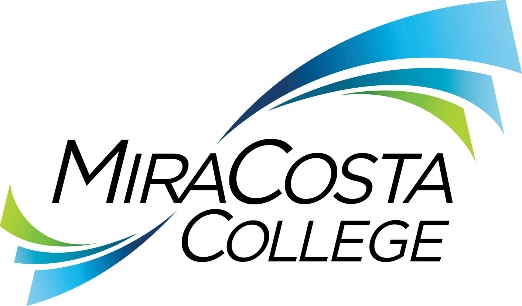 Core Competencies Assessment Report: Spring 2018Written Communication / Teamwork & Collaborative Skills Number of Course Sections8Students Rated163Average Rating3.20Grade ReceivedNumber of StudentsAverage Written Communication ScoreA743.50B473.11C312.74D72.71F0-NP0-P33.33Written Communication ScoreWritten Communication ScoreWritten Communication ScoreWritten Communication Score1234Course GradeA1.4%2.7%40.5%55.4%Course GradeB2.1%10.6%61.7%25.5%Course GradeC/P11.8%14.7%55.9%17.7%Course GradeD14.3%28.6%28.6%28.6%Number of StudentsAverage Written Communication ScoreFirst Time Freshmen183.11Continuing Student1203.20Returning Student113.09Transfer Student from Another College93.33High School Student53.60Number of StudentsAverage Written Communication Score17 and Under24.0018-20473.3021-24483.0625-29393.1830-34173.2935-3943.7540-4433.0045-5412.0055-6413.0065 and Older13.00Number of StudentsAverage Written Communication ScoreFemale1023.23Male603.17Unknown13.00Number of StudentsAverage Written Communication ScoreAmerican Indian/Alaska Native23.50Asian73.29Black/African American33.00Hispanic553.24Pacific Islander13.00Two or More Races213.19Unknown43.25White703.17Number of Course Sections5Students Rated102Average Rating2.88Grade ReceivedNumber of StudentsAverage Teamwork ScoreA583.12B312.71C102.30D22.00F0-NP0-P0-Teamwork ScoreTeamwork ScoreTeamwork ScoreTeamwork Score1234Course GradeA0.0%6.9%74.1%19.0%Course GradeB0.0%35.5%58.1%6.5%Course GradeC/P0.0%70.0%30.0%0.0%Course GradeD0.0%100.0%0.0%0.0%Number of StudentsAverage Teamwork ScoreFirst Time Freshmen52.80Continuing Student892.88Returning Student52.80Transfer Student from Another College14.00High School Student23.00Number of StudentsAverage Teamwork Score17 and Under23.0018-20282.8221-24472.8725-29102.8030-3483.1335-3912.0040-440-45-5453.0055-6414.0065 and Older0-Number of StudentsAverage Teamwork ScoreFemale432.98Male592.81Unknown0-Number of StudentsAverage Teamwork ScoreAmerican Indian/Alaska Native0-Asian133.00Black/African American0-Hispanic372.76Pacific Islander13.00Two or More Races62.83Unknown13.00White442.95Member’s self-ScoreAdvisor’s ScoreDifferenceContributes to Team Meetings330Facilitates the Contribution of Team Members42.51.5Individual Contributions Outside of Team Meetings330Fosters Constructive Team Climate43.5.5Responds to Conflict330Member’s self-ScoreAdvisor’s ScoreDifferenceContributes to Team Meetings330Facilitates the Contribution of Team Members32.75.25Individual Contributions Outside of Team Meetings333Fosters Constructive Team Climate43.75.25Responds to Conflict440Scoring Category/CriterionLevel4Level3Level2Level10Context of and Purpose for WritingIncludes considerations of audience, purpose, and the circumstances surrounding the writing task(s). Do not deduct points if some comments are not cited in the text. Demonstrates a thorough understanding of context, audience, and purpose that is responsive to the assigned task(s) and focuses all elements of the work.Demonstrates adequate consideration of context, audience, and purpose and a clear focus on the assigned task(s).Demonstrates partial understanding of context, audience, purpose, and to the assigned tasks(s) (e.g., begins to show awareness of audience's perceptions and assumptions).Demonstrates minimal understanding of context, audience, purpose, and to the assigned tasks(s) (e.g., expectation of instructor or self as audience).Evaluators are encouraged to assign a zero to any work sample or collection of work that does not meet level one (1) performance.Content DevelopmentUses appropriate, relevant, and compelling content to illustrate mastery of the subject, conveying the writer's understanding, and shaping the WHOLE work.Uses appropriate, relevant, and compelling content to explore ideas within the context of the discipline and shape the WHOLE work.Uses appropriate and relevant content to develop and explore ideas through MOST of the work.Uses appropriate and relevant content to develop simple ideas, which need development, in some PARTS of the work.Evaluators are encouraged to assign a zero to any work sample or collection of work that does not meet level one (1) performance.Genre and Disciplinary ConventionsFormal and informal rules inherent in the expectations for writing in particular forms and/or academic fields Demonstrates detailed attention to and successful execution of a wide range of conventions particular to a specific discipline and/or writing task (s) including organization, content, presentation, formatting, andstylistic choicesDemonstrates consistent use of important conventions particular to a specific discipline and/or writing task(s), including organization, content, presentation, and stylistic choicesFollows expectations appropriate to a specific discipline and/or writing task(s) for basic organization, content, and presentationAttempts to use a consistent system for basic organization and presentation. In other words, there is awareness of the format, but was not fully successful.Evaluators are encouraged to assign a zero to any work sample or collection of work that does not meet level one (1) performance.Sources and EvidenceDemonstrates skillful use of high- quality, credible, relevant sources to develop ideas that are appropriate for the discipline andgenre of the writingDemonstrates consistent use of credible, relevant sources to support ideas that are situated within the discipline and genre ofthe writing.Demonstrates an attempt to use credible and/or relevant sources to support ideas that are appropriate for the discipline andgenre of the writing.Demonstrates an attempt to use sources to support ideas in the writing.Evaluators are encouraged to assign a zero to any work sample or collection of work that does not meet level one (1) performance.Control of Syntax and MechanicsUsesl language that skillfully communicates meaning to readers with clarity and fluency, and is virtually error-free.Uses straightforward language that generally conveys meaning to readers. The language in the portfolio has few errors.Uses language that generally conveys meaning to readers with clarity, although writing may include some errors.Uses language that sometimes impedes meaning because of many errors in usage.Evaluators are encouraged to assign a zero to any work sample or collection of work that does not meet level one (1) performance.Scoring category/criterionLevel4Level3Level2Level10Contributes to Team MeetingsHelps the team move forward by articulating the merits of alternative ideas or proposals.Offers alternative solutions or courses of action that build on the ideas of others.Offers new suggestions to advance the work of the group.Shares ideas but does not advance the work of the group.Evaluators are encouraged to assign a zero to any work sample or collection of work that does not meet level one (1) performance.Facilitates the Contributions of Team MembersEngages team members in ways that facilitate their contributions to meetings by both constructively building upon or synthesizing the contributions of others as well as noticing when someone is not participating and inviting them to engage.Engages team members in ways that facilitate their contributions to meetings by constructively building upon or synthesizing the contributions of others.Engages team members in ways that facilitate their contributions to meetings by restating the views of other team members and/or asking questions for clarification.Engages team members by taking turns and listening to others without interrupting.Evaluators are encouraged to assign a zero to any work sample or collection of work that does not meet level one (1) performance.Individual Contributions Outside of Team MeetingsCompletes all assigned tasks by deadline; work accomplished is thorough, comprehensive, and advances the project. Proactively helps other team members complete their assigned tasks to a similar level of excellence.Completes all assigned tasks by deadline; work accomplished is thorough, comprehensive, and advances the project.Completes all assigned tasks by deadline; work accomplished advances the project.Completes all assigned tasks by deadline.Evaluators are encouraged to assign a zero to any work sample or collection of work that does not meet level one (1) performance.Fosters Constructive Team ClimateSupports a constructive team climate by doing all of the following:Treats team members respectfully by being polite and constructive in communication.Uses positive vocal or written tone, facial expressions, and/or body language to convey a positive attitude about the team and its work.Motivates teammates by expressing confidence about the importance of the task and the team's ability to accomplish it.Provides assistance and/or encouragement to team members.Supports a constructive teamclimate by doing any three of the actions in Level 4 column.Supports a constructive teamclimate by doing any two of the actions in level 4 column. Supports a constructive teamclimate by doing any one of the actions listed in level 4 column.Evaluators are encouraged to assign a zero to any work sample or collection of work that does not meet level one (1) performance.Responds to ConflictAddresses destructive conflict directly and constructively, helping to manage/resolve it in a way that strengthens overall team cohesiveness and future effectiveness.Identifies and acknowledges conflict and stays engaged with it.Redirecting focus toward common ground, toward task at hand (away from conflict).Passively accepts alternate viewpoints/ideas/opinions.Evaluators are encouraged to assign a zero to any work sample or collection of work that does not meet level one (1) performance.Faculty MemberCoursesection numbersection numbersection numberPlan A 
GE AreaCassoniCSIT 120176917701768E1: Lifelong learning (Technology & Information Fluency)DiazEng 100 1042A1: Language & Reasoning (English Composition)LindgrenBio 2201995B: Natural SciencesO'CainArt 1043448C: HumanitiesO'ConnorEng 100 2543A1: Language & Reasoning (English Composition)OrtizComm 1011350A2: Language & Reasoning (Comm & Analytical Thinking)PowersComm 10613541355A2: Language & Reasoning (Comm & Analytical Thinking)RobertsonComm 101188913531908A2: Language & Reasoning (Comm & Analytical Thinking)RomoHist 1101273F: Cultural DiversityRomoHist 1112748F: Cultural DiversityThomfordBio 2201988B: Natural Sciences